Coupe de NeuchâtelQuelques 300 patineurs issus de tous les clubs de Suisse romande ont participé à la 30ème Coupe de Neuchâtel. En filière pré-compétition et régionale, parmi une belle concurrence et sur les 39 jeunes Valaisans inscrits, 19 d’entre eux sont montés sur le podium. Malgré quelques erreurs techniques, Axelle Evéquoz (CP Sion) s’est imposée en catégorie Mixed Age ARP et améliore son meilleur score personnel pour la 3e fois de la saison. En Argent Junior, Lilia Ben Bouzid (CP Sion) a également remporté sa catégorie avec aisance. Pour sa première compétition, le benjamin de la délégation valaisanne, Tobias Ware (CP Monthey, Fer) est monté sur la plus haute marche du podium. Tout autant méritante, Maria Sofia Russo (CP Monthey, Nickel) a terminé 1ère malgré un petit incident des plus insolites : la jeune Montheysanne a perdu une dent en pleine performance et a terminé son programme la bouche fermée comme si de rien n’était. Coline Pilloud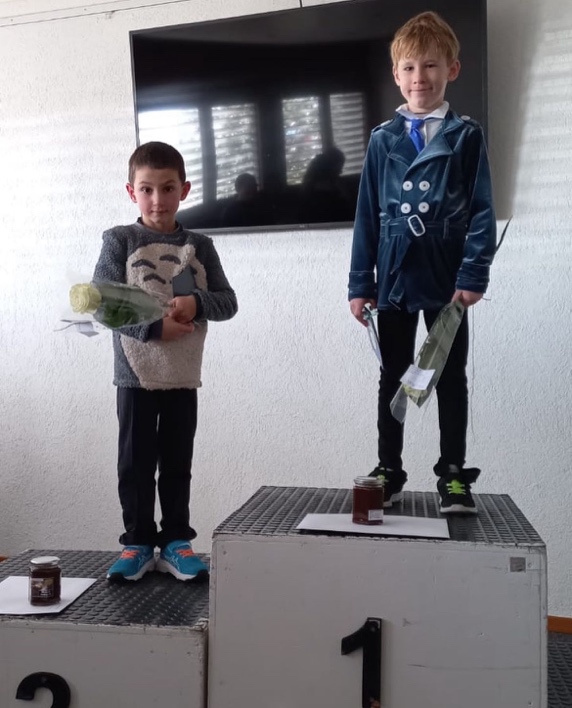 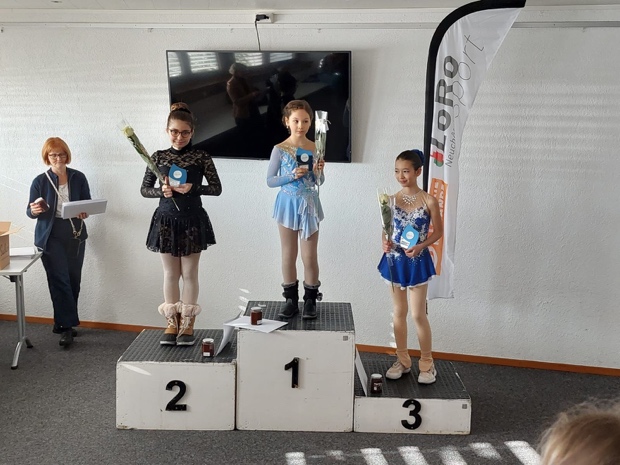 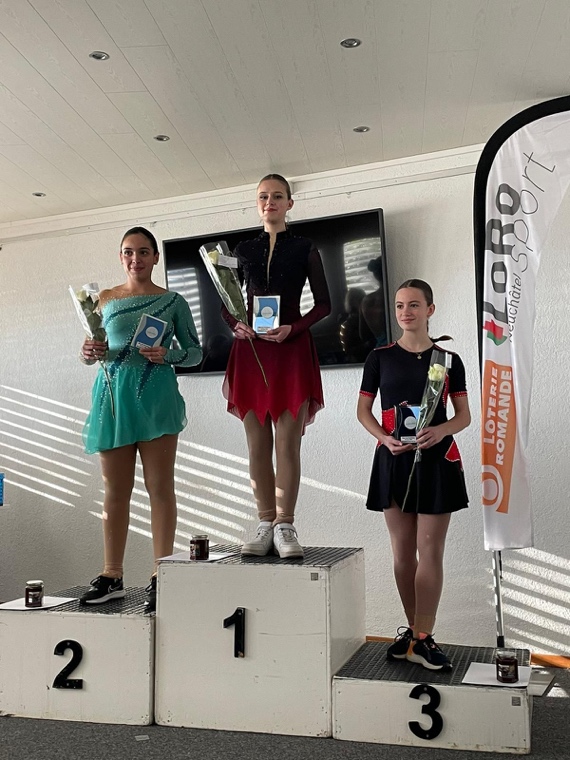 